Городской СоветСамойловского муниципального образованияСамойловского муниципального района Саратовской областиРЕШЕНИЕ №64от «28» августа 2020 г.                                                                         р. п. СамойловкаО передаче в федеральную собственность недвижимого имущества из муниципальной собственности Самойловского муниципального образования Самойловского муниципального района Саратовской областиНа основании Федерального закона от 06 октября 2003 г. №131-ФЗ «Об общих принципах организации местного самоуправления в Российской Федерации», Федерального закона от 18 апреля 2018 г. № 83-ФЗ «О внесении изменений в отдельные законодательные акты Российской Федерации по вопросам совершенствования организации местного самоуправления»; Федерального закона от 27 декабря 2018 г. № 556-ФЗ «О внесении изменений в статью 27 Федерального закона «Об общих принципах организации местного самоуправления в Российской Федерации», Устава Самойловского муниципального образования Самойловского муниципального района Саратовской области, в связи с передачей автомобильных дорог общего пользования регионального значения из собственности Саратовской области в федеральную собственность, входящих в маршрут Сердобск (Пензенская область) - Ртищево-Балашов-Самойловка-Терновое (Волгоградская область), городской Совет Самойловского муниципального образования Самойловского муниципального района Саратовской области	РЕШИЛ:1. Передать в федеральную собственность недвижимое имущество из муниципальной собственности Самойловского муниципального образования Самойловского муниципального района Саратовской области согласно приложению к настоящему решению. 2. Настоящее решение обнародовать в специально выделенных местах обнародования.3. Настоящее решение вступает в силу с момента официального обнародования.Глава Самойловскогомуниципального образования 				                   	Е.И. Свинарев ПЕРЕЧЕНЬ недвижимого имущества, передаваемого в федеральную собственность из муниципальной собственности Самойловского муниципального образования Самойловского муниципального района Саратовской области № п/пНаименов аниеКол-воАдрес местонахожденияИндивидуализ ирующие характеристикиБалансовая стоимость(рублей)/кадастровая стоимость(руб)Остаточная стоимость (рублей)1Сооружение (автомобильная дорога)1Российская Федерация, Саратовская область, Самойловский муниципальный  район, г.п. Самойловское ,р.п.Самойловка, от ул.Ленина до моста через р. Терса (км. 0+000-км. 1+320)Протяженность 1320 м. кадастровый номер 64:31:000000:44215388641,00 4040206,00 2Земельный участок1Российская Федерация, Саратовская область, Самойловский муниципальный  район, г.п. Самойловское, р.п.Самойловка, от ул.Ленина до моста через р. Терса (км. 0+000-км. 1+320)Площадь 12315 кв.м., кадастровый номер 64:31:000000:4413, категория земель: земли населенных пунктов, вид разрешенного использования: земельные участки (территории) общего пользования1,0/348268,201,03Сооружение (автомобильная дорога)1Российская Федерация, Саратовская область, Самойловский муниципальный  район, г.п. Самойловское ,р.п.Самойловка, по ул.Ленина от моста через р. Коневка до поворота на с. Ольшанка (км. 0+000-км. 0+532)Протяженность 532 м. кадастровый номер 64:31:000000:44202171098,00976994,004Земельный участок1Российская Федерация, Саратовская область, Самойловский муниципальный  район, г.п. Самойловское ,р.п.Самойловка, по ул.Ленина от моста через р. Коневка до поворота на с. Ольшанка (км. 0+000-км. 0+532)Площадь 6284 кв.м., кадастровый номер 64:31:000000:4412, категория земель: земли населенных пунктов, вид разрешенного использования: земельные участки (территории) общего пользования1,0/177711,521,05Сооружение (автомобильная дорога)1Российская Федерация, Саратовская область, Самойловский муниципальный  район, г.п. Самойловское, р.п.Самойловка, по ул. Новая от моста через р. Коневка до поворота на пер.Заречный (км. 0+000-км.1+200)Протяженность 1200 м. кадастровый номер 64:31:391006:6654897212,002203745,006Земельный участок1Российская Федерация, Саратовская область, Самойловский муниципальный  район, г.п. Самойловское, р.п.Самойловка, по ул. Новая от моста через р. Коневка до поворота на пер.Заречный (км. 0+000-км.1+200)Площадь 13976 кв.м., кадастровый номер 64:31:391006:663, категория земель: земли населенных пунктов, вид разрешенного использования: земельные участки (территории) общего пользования1,0/2457260,321,0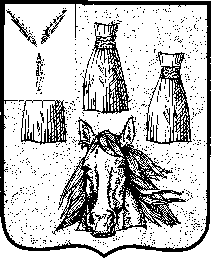 